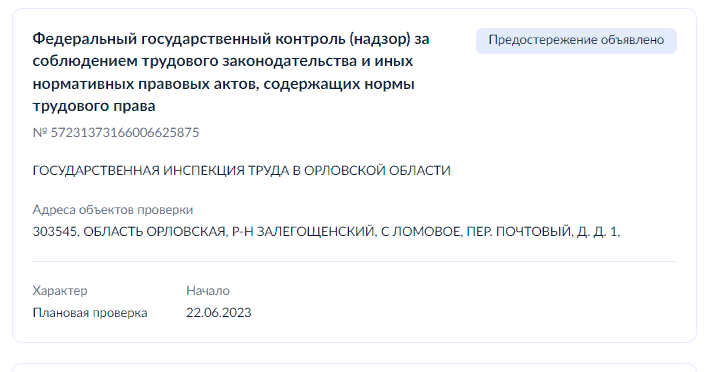 № 57231373166006625875Общая информацияОбщееВид контроля  Федеральный государственный контроль (надзор) за соблюдением трудового законодательства и иных нормативных правовых актов, содержащих нормы трудового праваКонтрольный орган  ГОСУДАРСТВЕННАЯ ИНСПЕКЦИЯ ТРУДА В ОРЛОВСКОЙ ОБЛАСТИСтатус  Предостережение объявлено Характер Плановая проверкаПричина проведения мероприятия   (ФЗ 248) Наличие у контрольного (надзорного) органа сведений о готовящихся или возможных нарушениях обязательных требований, а также о непосредственных нарушениях обязательных требований, если указанные сведения не соответствуют утвержденным индикаторам риска нарушения обязательных требованийДаты визита Начало 22.06.2023 Контролируемое лицо  Проверяемое лицоАДМИНИСТРАЦИЯ ЛОМОВСКОГО СЕЛЬСКОГО ПОСЕЛЕНИЯ ЗАЛЕГОЩЕНСКОГО РАЙОНА ОРЛОВСКОЙ ОБЛАСТИИНН   5709003473  ОГРН 1025701656694  Категория субъекта МСП   НетОбъекты контроля Объект №1Адрес303545, ОБЛАСТЬ ОРЛОВСКАЯ, Р-Н ЗАЛЕГОЩЕНСКИЙ, С ЛОМОВОЕ, ПЕР. ПОЧТОВЫЙ, Д. 1,Тип объекта   Деятельность и действияВид объекта    деятельность, действия (бездействие) работодателей юридических лиц (организаций) независимо от организационно-правовой формы и формы собственности, работодателей - физических лиц, вступивших в трудовые отношения с работниками, и иных субъектов, которые в соответствии с федеральными законами наделены правом заключать трудовые договоры, в рамках которых должны соблюдаться обязательные требования трудового законодательства и иных нормативных правовых актов, содержащих нормы трудового праваПодвид объекта   деятельность, действия (бездействие) работодателей юридических лиц (организаций) независимо от организационно-правовой формы и формы собственности, работодателей - физических лиц, вступивших в трудовые отношения с работниками, и иных субъектов, которые в соответствии с федеральными законами наделены правом заключать трудовые договоры, в рамках которых должны соблюдаться обязательные требования трудового законодательства и иных нормативных правовых актов, содержащих нормы трудового праваКласс опасности  Не применяетсяДополнительная информация  Подробности  Участвующие в проверке должностные лицаФИО Должность  Авдеев Сергей Викторович - государственный инспектор труда соответствующих территориальных органов